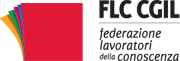 Graduatorie di istituto ATA:
le domande entro mercoledì 8 ottobreIl MIUR, con il Decreto Ministeriale 717 del 5 settembre 2014, ha pubblicato il bando per il reclutamento 2014/2016 dellaterza fascia d’istituto del personale ATA. Scarica allegati e modelli di domanda.Le domande potranno essere presentate entro mercoledì 8 ottobre 2014. Sarà possibile aggiornare la propria posizione con il modello D1 o e/o effettuare un nuovo inserimento con il modello D2.Il modello D3 per la scelta delle 30 scuole andrà presentato attraverso le istanze online con scadenza che sarà definita successivamente. Intanto è opportuno registrarsi alle istanze online o controllare le proprie credenziali. Sul nostro sito sono disponibili una guida e un video con le istruzioni per la registrazione.A breve pubblicheremo un commento analitico ed alcune schede di lettura, intanto alleghiamo la scheda sui requisiti per poter accedere.Presso le nostre sedi locali sarà predisposto uno specifico servizio di consulenza.Per saperne di più: Requisiti | Bando | Allegati e modelli di domanda | SpecialeCordialmente
FLC CGIL nazionaleIn evidenzaContratti pubblici: Pantaleo, inaccettabile un ulteriore bloccoIl nostro fascicolo di avvio anno scolasticoContrattazione integrativa di scuola: linee guida per l’a.s. 2014/2015Le nostre guide per i supplenti della scuolaUna guida per docenti e ATA neo-assunti in ruoloNotizie scuolaPiano scuola: bene le assunzioni. E ora il rinnovo del contrattoPosizioni economiche ATA: una nota del MEF ribadisce il solo riconoscimento giuridico da settembre a dicembreEconomie MOF 2013/2014, Aree a Rischio, utilizzati ex at. 86 CCNL: primo incontro al MIURCamusso: scuola, occorre dare speranza al futuroEstero: la politica del fatto compiuto. Il MAE informa i sindacati a decisioni già preseQuando e come si chiamano i supplenti nella scuolaCome si convocano i supplenti nella scuolaSpeciale assunzioni e supplenze 2014/2015Speciale graduatorie di istituto docenti 2014/2017Tutte le notizie canale scuolaAltre notizie di interesseConoscenda 2015. Saggezza e follia del digitaleFeed Rss sito www.flcgil.itFLC CGIL mobile: la versione per smartphone del nostro sitoScegli di esserci: iscriviti alla FLC CGILCarta dei servizi CGIL 2014Servizi assicurativi per iscritti e RSU FLC CGIL